CS6401	Computer GraphicsL-T-P-Cr:  3-0-0-3Pre-requisites: Introduction to Computing, Data Structures, Computer Organization and Architecture.Objectives/Overview: To cover fundamental principles of computer graphics based on underlying mathematical model for computer-generated image-data synthesis.Algorithmic implementation of above principles in suitable programming languages.Course Outcomes – After completing this course, students should be able to:recall theories of image-data rendering in computer-graphics systems;express elementary concepts of computer graphics in explaining advanced concepts and related solutions to render complex images in computer-graphics systems;demonstrate methodologies used in building primitives for computer-graphics systems;determine performance complexities of different image-data rendering approaches in computer-graphics systems.Course Outcomes–Cognitive Levels–Program Outcomes Matrix –
[S: Strong relation (3); M: Moderate relation (2); W: Weak relation (1); N: No relation (0)]Unit I: Introduction									Lectures: 11 Introduction to computer graphics; Graphics input and output devices; Raster scan and random scan display; Coordinate reference system; Graphics software and libraries.Primitives: Basic graphics primitives; Line-drawing algorithms; Antialiasing; Polyline and parallel line-drawing algorithms; Circle-generating algorithms; Ellipse-generating algorithms; Scan-conversion of conic section; Filled-area primitives.Unit II	: 2D Transformations, Viewing & Clipping				Lectures: 92D Transformations: Basic transformations; Homogeneous coordinate system; Composite transformations.2D Viewing & Clipping: Viewing pipeline; Clipping window; Viewport transformations; Line clipping and polygon clipping algorithms; Curve and text clipping.Unit III: 3D Object Representations, Transformations, Viewing & Clipping	Lectures: 133D Object Representations: Polygon, quadric and superquadric surfaces; Spline curves and surfaces; Spline-drawing algorithms; Fractals and fractal dimension; Fractal geometry methods and generation procedures.3D Transformations, Viewing & Clipping: Basic and composite transformations; Viewing pipeline and viewing-coordinate system; Viewport transformation; Parallel and perspective projections; Projection transformation; Line clipping and polygon clipping algorithms.Unit IV: Visible Surface Detection & GPU Architectures			Lectures: 9Visible Surface Detection, Illumination & Shading: Visible surface detection algorithms; Depth cueing; Illumination and shading; Illumination models; Shading methods; Global illumination; Ray tracing; Radiosity lighting.GPU Architectures: Graphics processing units; GPU stream model; GPU pipeline; GPU and CUDA programming.Text/Reference Books:Donald D. Hearn, M. Pauline Baker and Warren Carithers, Computer Graphics with OpenGL, Pearson Education, Fourth edition, 2014.John Vince, Mathematics for Computer Graphics, Springer-Verlag, Fifth edition, 2017.Donald D. Hearn and M. Pauline Baker, Computer Graphics: C Version, Pearson Education, Second edition, 1997.Steve Marschner and Peter Shirley, Fundamentals of Computer Graphics, CRC Press, Fourth edition, 2016.Sumanta Guha, Computer Graphics Through OpenGL: From Theory to Experiments, CRC press, Third edition, 2019.John F. Hughes, Andries Van Dam, James D. Foley, Morgan McGuire, Steven K. Feiner, David F. Sklar, and Kurt Akeley, Computer Graphics: Principles and Practice, Addison-Wesley, Third edition, 2014.David A. Patterson, John L. Hennessy, Computer Organization and Design: The Hardware/Software Interface, Morgan Kaufmann, Fifth edition, 2014.John L. Hennessy, David A. Patterson, Computer Architecture: A Quantitative Approach, Morgan Kaufmann, Sixth edition, 2017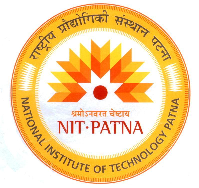 DEPARTMENT OF COMPUTER SCIENCE & ENGINEERINGNATIONAL INSTITUTE OF TECHNOLOGY PATNA Ashok Raj Path,  800 005 (Bihar),      Phone No.: 0612 – 2372715, 2370419, 2370843, 2371929, 2371930, 2371715 Fax – 0612- 2670631 Website: www.nitp.ac.inCourse OutcomesCognitive LevelsProgram OutcomesProgram OutcomesProgram OutcomesProgram OutcomesProgram OutcomesProgram OutcomesProgram OutcomesProgram OutcomesProgram OutcomesProgram OutcomesProgram OutcomesProgram OutcomesCourse OutcomesCognitive LevelsPO-1
(Engineering
knowledge)PO-2
(Problem analysis)PO-3
(Design/development
of solutions)PO-4
(Conduct investigations
of complex problems)PO-5
(Modern tool usage)PO-6
(The engineer
and society)PO-7
(Environment and sustainability)PO-8
(Ethics)PO-9
(Individual and
team work)PO-10
(Communication)PO-11
(Project management
and finance)PO-12
(Life-long learning)CO-1KnowledgeSSSWWWMWMSWSCO-2ComprehensionSSSMWMMMMSWSCO-3ApplicationSSSWSMSSMSWSCO-4AnalysisSSSWWMMSMSWS